Name:								Date:Money and BudgetingHow many months in a year?

How many weeks in a year? 

What is the minimum wage?
… if you are over 21?
… if you are between 18 and 21?
… if you are under 18?What is overtime?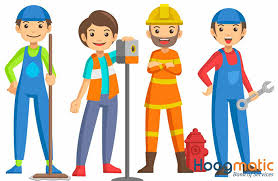 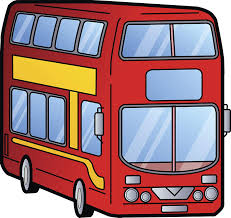 Betty the bus driver works for 35 hours a week at an hourly rate of £7.20. What is her monthly income?




Eddy the engineer gets paid £8.75 an hour for a 40 week. He gets paid at a rate of £10 an hour for anything above this. How much will he get for a 45 hour week?


Sam the salesman get £6.08 an hour and works 35 hours a week. On top of this, every month he gets 10% commission on his sales. If he makes £5000 of sales in one month, which means Sam gets £500 extra, how much money does he make altogether that month?

What is a salary?

Pete gets an annual salary of £22,500. How much money is he paid each month?

Sue gets a monthly salary of £4,180, what is her annual salary?
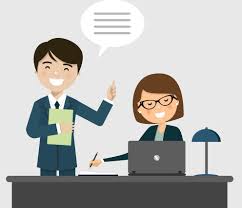 